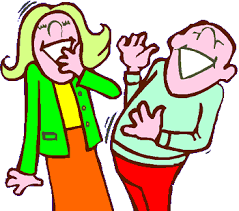 “Always laugh when you can. It is cheap medicine.”Lord Byron